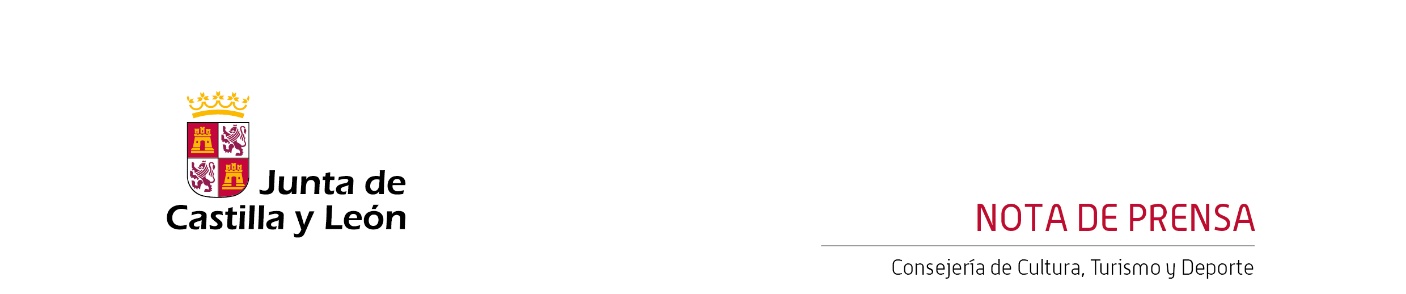 18/04/2023El Centro Cultural Miguel Delibes acoge esta semana el concierto de la Orquesta Sinfónica de la BBC Una de las mejores orquestas de Reino Unido y el concierto forma parte del Ciclo ‘Orquesta Invitadas’ del CCMD para la Temporada 2022/23.El Centro Cultural Miguel Delibes acoge el próximo jueves 20 de abril a las 19:30 horas, un concierto de la Orquesta Sinfónica de la BBC, dentro del Ciclo  ‘Orquestas Invitadas’ del centro cultural para la presente Temporada 2022/23. La Orquesta Sinfónica de la BBC es una de las mejores formaciones orquestales del Reino Unido. A lo largo de su historia, la orquesta ha compartido escenario con importantes directores y solistas de prestigio internacional y ofrece conciertos por todo el mundo. Es, asimismo, la columna vertebral del festival anual de los Proms de Londres.La Orquesta Sinfónica de la BBC ha actuado en España en numerosas ocasiones, habitualmente con su Director Titular Sakari Oramo. En esta ocasión, llega al Centro Cultural Miguel Delibes con el brillante y laureado pianista Boris Giltburg, interpretando una de las grandes joyas del repertorio pianístico: el Concierto núm. 3 de Rachmaninov. Completarán el programa una obra de primavera del británico John Foulds y la inspirada Quinta Sinfonía de Sibelius.Programa:Orquesta Sinfónica de la BBCSakari Oramo, directorBoris Giltburg, pianoRachmaninov, Concierto para piano núm. 3 en re menorFoulds, April-England, op. 48 núm. 1Sibelius, Sinfonía núm. 5, en mi bemol mayor, op. 82Las entradas para el concierto, con precios que oscilan entre los 33€ y los 65€, se pueden adquirir en las taquillas del Centro Cultural Miguel Delibes y a través de la página web www.centroculturalmigueldelibes.comContacto Prensa:prensaoscyl@ccmd.esTfno.: 649 330 962www.oscyl.com